Name: _________________________________________________ Date: _________________ Class Period: _________Textbook Website: http://my.hrw.com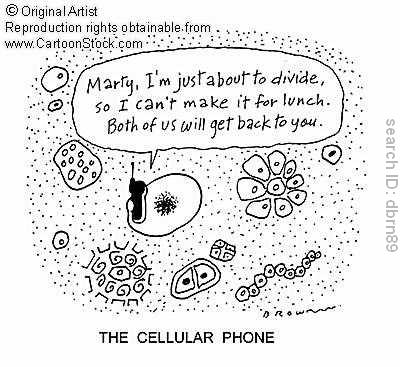 Username: etong30Password:  biologyChapter 10: Cell Growth and DivisionSection 1: Cell ReproductionWhy Cells Reproduce: pg 2231.  How many cells are produced by humans in one day? _______________________2.  The process of making exact copies of cells to replace old ones is called _____________________________.3.  A body grows by producing more ___________ rather than the existing cells getting larger.4.  There are two main reasons why large cells are inefficient. The first is that as a cell gets larger, substances must travel ________________ to reach where they are needed. The second is the demands placed on the cell’s DNA. DNA instructions cannot be copied quickly enough (DNA→mRNA) to make the _____________ the cell needs to support itself.5.  During cell division, each new cell called a “______________” cell is smaller than the original cell and gets an entire copy of the cell’s ___________.Chromosomes: pg 224-2251.  A cell’s activity is directed by its _________.2.  A gene is a segment of ________ that codes for _______ and _______________.3.  Packages of DNA are called _________________.4.  A Prokaryotic cell has a single ____________ molecule of DNA.5.  A human cell contains ______ separate, linear DNA molecules that are packaged into 46 _______________.6.  DNA wound around proteins is called _______________.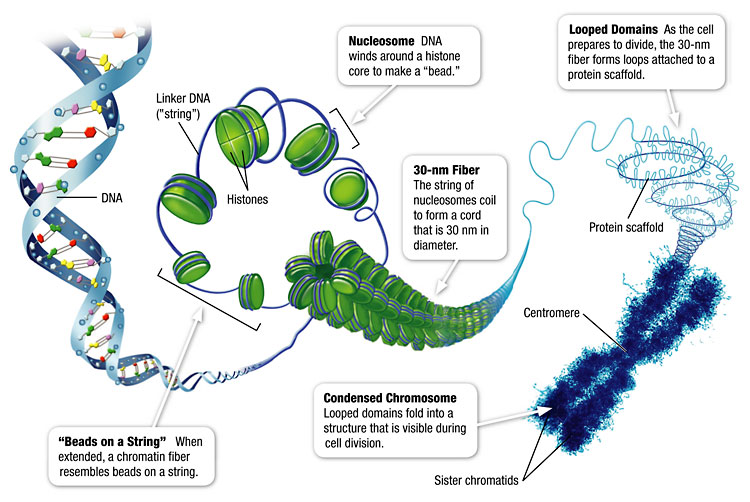 7.  During most of a cell’s life its chromosomes are uncoiled, but as the cell prepares to divide, the chromosomes ____________________ even further. This ensures that the DNA molecules don’t get ________________  _____ during cell division.8.  In the figure below, label the parts of the chromosome. Chromosome, chromatid, centromere, sister chromatids, genes.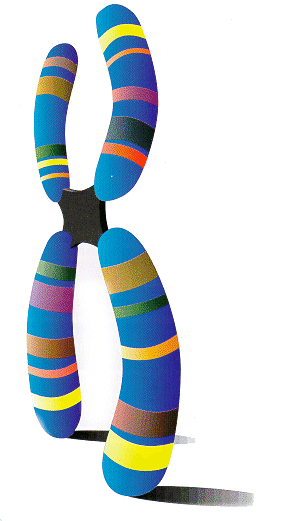 Preparing for Cell Division: pg 226 1.  All new cells are produced by the _________________________________________________________.2.  All newly formed cells require ________, so before a cell divides, a copy of DNA is made for each ___________________________.3.  What is the name of the process in which identical copies of DNA are made? (not in book) ________________________________________.4.  In prokaryotic cell division the DNA is copied then the cell membrane pinches in half creating two genetically __________________ cells.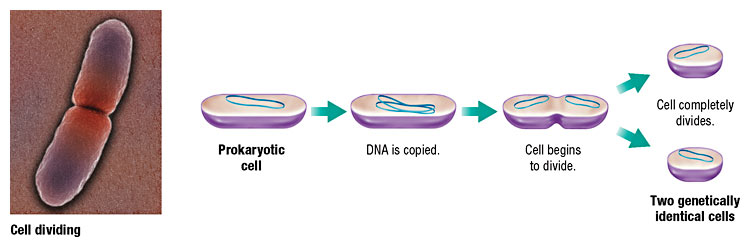 5.  In eukaryotic cell division each daughter cell must contain enough of each ________________ to carry out its functions. The __________ within the nucleus must also be copied, sorted, and ____________________.Section 2: MitosisEukaryotic Cell Cycle: pg 228-2291.  The cell cycle is the _________________ sequence of cellular __________ and _______________ during the life of a cell.2.  The life of a eukaryotic cell goes through phases of __________, _________________________, _________________________________________, and __________________ of the nucleus and cytoplasm.Interphase3.  For each phase of Interphase, describe what is taking place.	G1 (first gap phase): 	____________________________________________________________________________________	____________________________________________________________________________________	S (synthesis phase): 	____________________________________________________________________________________	____________________________________________________________________________________	G2 (second gap phase): 	____________________________________________________________________________________	____________________________________________________________________________________Cell Division4.  The process of dividing the nucleus into two daughter nuclei is called ________________.5.  The process of separating the organelles and the cytoplasm is called _________________.Stages of Mitosis: pg 230-2311.  Mitosis is a continuous process that can be observed in four stages: ___________________, ____________________, ____________________, and ____________________.2.  Before we begin with the phases of Mitosis, define the terms below.	Spindle: _____________________________________________________________________________	Centrioles: ___________________________________________________________________________3.  For each phase of Mitosis, describe what is taking place.	Prophase: 	____________________________________________________________________________________	____________________________________________________________________________________	Metaphase: 	____________________________________________________________________________________	____________________________________________________________________________________	Anaphase: 	____________________________________________________________________________________	____________________________________________________________________________________	Telophase: 	____________________________________________________________________________________	____________________________________________________________________________________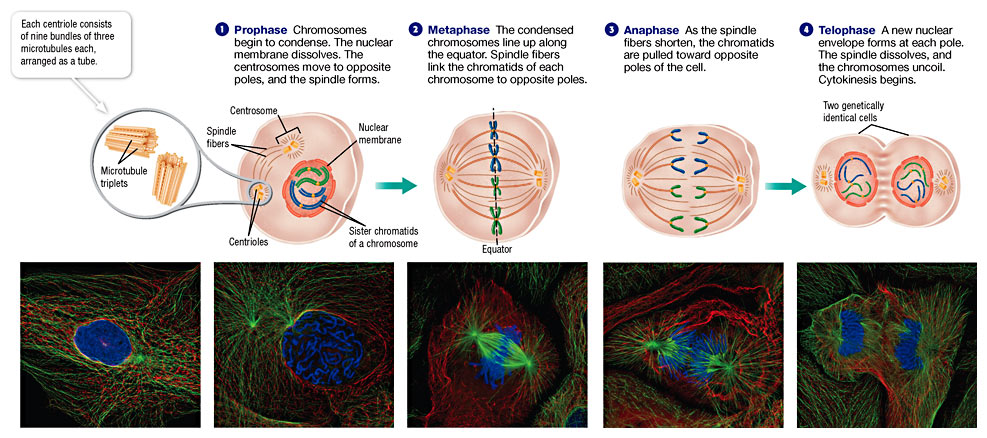 Cytokinesis1.  During cytokinesis, the _______________________ grows into the center of the cell and ___________ into two _______________ cells of equal size. Each daughter cell has about half of the parent’s ____________ and ______________. The end result is ___________ genetically ____________________ cells in place of the original cell.2.  ____________ cells  perform cytokinesis by pinching from the outside in.3.  ____________ cells perform cytokinesis by forming a cell plate and dividing from the inside out.4.  After cytokinesis, each daughter cell enters the ______ stage of _________________.Section 3: RegulationControls1.  Cell growth and division depend on __________  ______________ and other __________________ signals.Checkpoints1.  Feedback ___________ at key checkpoints in the cell cycle can ___________ or _____________ the next phase of the cell cycle.Cancer1.  Cancer is a group of severe and sometimes fatal diseases that are caused by _________________________________________.2.  Damage to cell’s _______ can cause the cell to respond improperly or to _______ responding. The defective cell _______ and produces more _________ cells that eventually can form masses called _________.3.  What is one way that cancer can be prevented? ________________________________________________